                                        «Останови огонь!».В текущем году в России шестой раз проходит федеральная информационная противопожарная кампания «Останови огонь!». Основная цель противопожарной кампании - снижение риска возникновения рукотворных природных пожаров, в том числе самовольных выжиганий сухой травы.
Готовые видеоролики и баннеры противопожарной кампании, предоставленные ФБУ «Авиалесоохрана», можно скачать по ссылке: https://aviales.ru/popup.aspx?news=5133 .
Также на сайте ФБУ "Авиалесоохрана" размещена база данных по противопожарной пропаганде https://aviales.ru/default.aspx?textpage=240 , созданная на основе собственных материалов и материалов Всероссийских конкурсов по противопожарной пропаганде, агитации и социальной рекламы, проводимых ФБУ "Авиалесоохрана" в различные годы.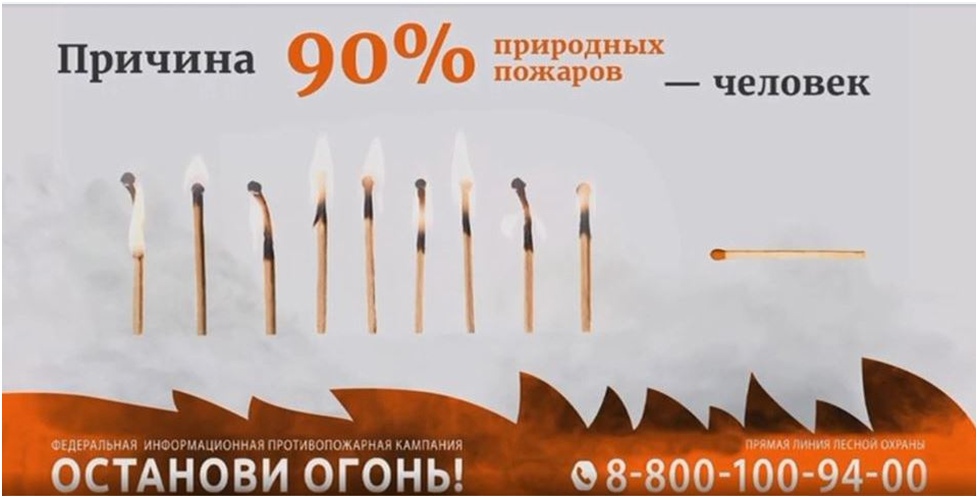 